昆明八中2022-2023学年度下学期月考二平行高一物理答案考试时间：75分钟    满分：100分	命题教师：特色高二	  审题教师：特色高二一、选择题：本大题共10小题。在每小题给出的四个选项中，第1～7题只有一项是符合题目要求，每小题4分；第8～10题有多项符合题目要求，全部选对的得5分，选对但不全的得2.5分，有选错的得0分。二、实验题：本大题共2小题，共15分。11.【答案】（1）a     b（2）BC12.【答案】（1）滑块能保持静止                    （2）（3）B（4）（5）气垫导轨右端偏高三、计算题：本大题共3小题，共42分。13．【答案】（1）；（2）【详解】（1）绳断后，小球做平抛运动，竖直方向做自由落体运动，则有解得小球落地点与抛出点A的水平距离为（2）绳断前瞬间，根据牛顿第二定律可得可得绳断前瞬间承受的拉力大小为14．【答案】(1)   (2) 【详解】（1）小球受到的电场力向左，与场强方向相反；故小球带负电荷．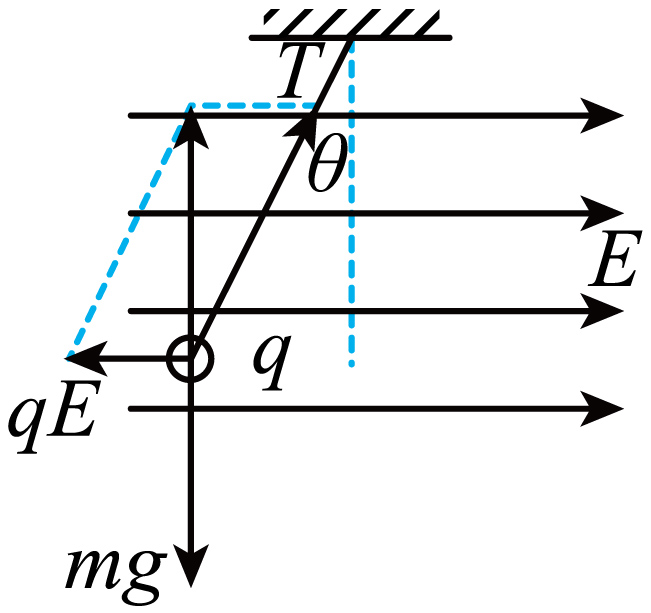 对小球受力分析，受重力、电场力和拉力，如图，根据共点力平衡条件，有： qE=mgtanθ  则所带电量为： （2）剪短细线后，小球受到重力和电场力，合力恒定，如图，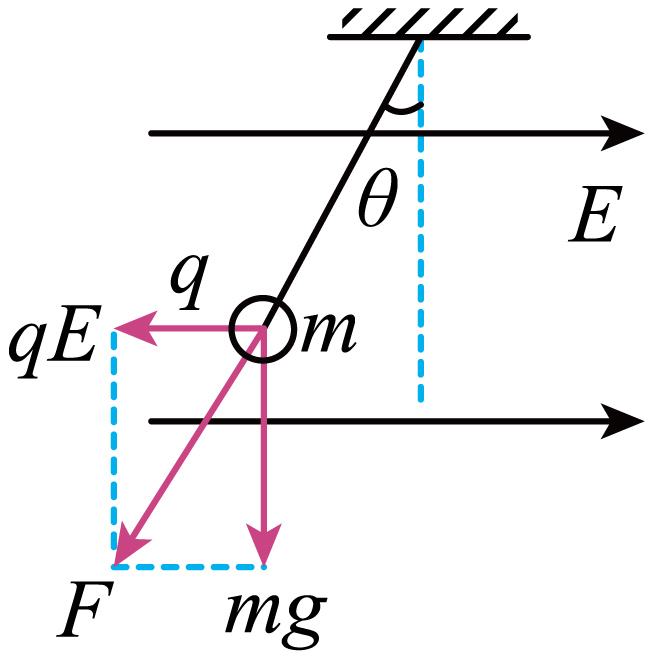 故做初速度为零的匀加速直线运动；则：则小球的加速度为： 经过时间t后小球的位移：15．【答案】（1）0.8m；（2）1.3J；（3）1m/s【详解】（1）设小滑块第一次沿轨道上升的最大高度为，由机械能守恒定律得解得（2）设弹簧第一次被压缩到最短时的弹性势能为，由能量守恒得解得（3）设小滑块运动全过程的路程为，对小滑块的整个运动过程用动能定理得解得小滑块最后一次离开弹簧后向右减速停止；设小滑块最后一次离开弹簧时的速度大小为，由动能定理得解得12345678910BADCACBBCACACD